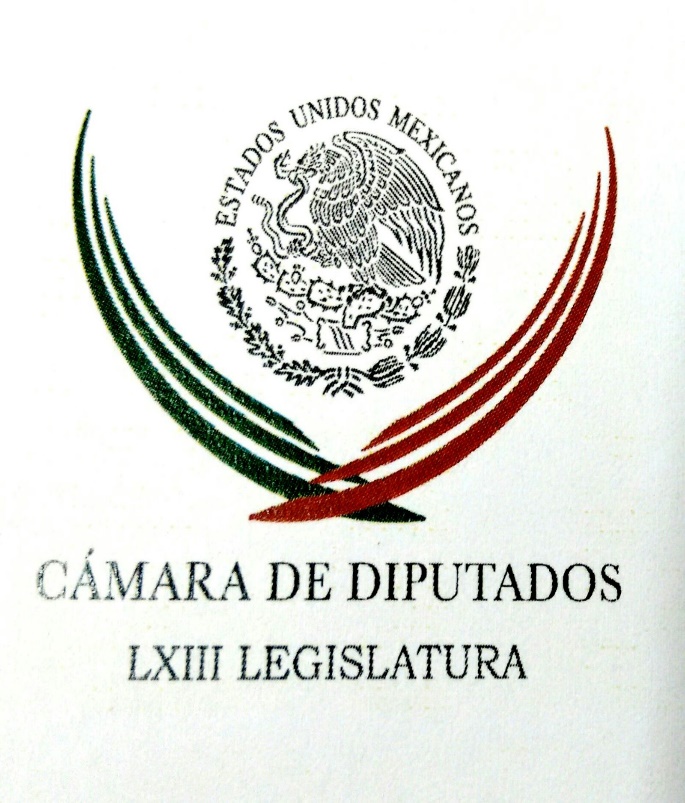 Carpeta InformativaPrimer CorteResumen: Panistas propondrán a Romero Hicks para coordinar a diputados"No queremos mayoritear, imponer o pisotear en el Senado": Ricardo MonrealEpiscopado acepta invitación de AMLO para participar en foros de la pazRespeta Ruiz Massieu decisión de Moreira y agradece aportación al PRIEjecutan al alcalde priista de Zapotitlán Tabla, Guerrero17 de agosto de 2018TEMAS (S): Información GeneralFECHA: 17//08/18HORA: 06:24 AMNOTICIERO: Político.mxEMISIÓN: Primer CorteESTACION: OnlineGRUPO: Político.mxPanistas propondrán a Romero Hicks para coordinar a diputadosUn grupo de panistas con ganas de revivir el espíritu del partido saldrá a proponer a Juan Carlos Romero Hicks como coordinador de los diputados blanquiazules. Y es que para algunos el exgobernador de Guanajuato tiene las credenciales para poder negociar con la bancada de Morena. bmj/mINFORMACIÓN GENERALTEMA(S): Información GeneralFECHA: 17/08/2018HORA: 08:30NOTICIERO: Grupo Fórmula OnlineEMISIÓN: Primer CorteESTACION: OnlineGRUPO: Fórmula"No queremos mayoritear, imponer o pisotear en el Senado": Ricardo MonrealRicardo Monreal, próximo coordinador de la bancada en el Senado de la República de Morena, al llegar a la cámara alta planteará 19 propuestas de las cuales, "12 son propuestas de la agenda legislativa mínima que tiene que ver con disminución de salarios, eliminación de privilegios, eliminación del fuero, la restitución de la Secretaría de Seguridad Pública, la revocación de mandato, la reforma educativa, la ley reglamentaria del artículo 127 constitucional sobre salarios máximos, entre otros", dijo en entrevista para Publimetro.De las anteriores propuestas algunas serán enviadas por el presidente electo, Andrés Manuel López Obrador, mismas que se espera estén concretadas dentro de cuatro meses, tras los que se dará "la presentación de las iniciativas, las discusiones y, en su caso, la aprobación de este paquete legislativo".  En cuanto al plan de austeridad en el Senado, Monreal dijo que van "a disminuir el presupuesto 30% para el próximo año y este 2018 va a ser más de 30%. Se tiene una proyección de gasto de mil 500 millones de pesos, nosotros queremos ahorrar más de 500 millones de pesos y en diciembre restituirlos a la cuenta pública. Para el próximo año van a ser mil 500 millones de pesos menos, estamos hablando que el Senado recibe 5 mil millones de pesos por presupuesto anual. Queremos que se haga un ajuste para que quede en tres mil 500 millones de pesos y para ello nos hemos planteado ajustes como recorte y compactación de la administración pública, reducir dietas, disminuir salarios de altos funcionarios, pero también vamos a eliminar toda la burocracia; apoyos de vehículos, gasolina, telefonía, viajes nacionales, comisiones, comités, todo aquello planteado de manera excesiva se va a eliminar".A pesar de ser mayoría en el Senado, Ricardo Monreal mencionó que no quieren "avasallar, no queremos groseramente mayoritear, imponer o pisotear", al momento de votar por las propuestas. "Yo voy a buscar a todos los coordinadores para plantearles este esquema de austeridad y ponernos de acuerdo". ar/mTEMA(S): Información GeneralFECHA: 17/08/18HORA: 07:26NOTICIERO: SDP NoticiasEMISIÓN: Primer CorteESTACIÓN: OnlineGRUPO: Televisa0Episcopado acepta invitación de AMLO para participar en foros de la pazLa Conferencia del Episcopado Mexicano (CEM) aceptó la invitación del presidente electo, Andrés Manuel López Obrador, para participar en la Consulta Nacional y Foros Escucha que buscan crear un plan para la pacificación del país.La organización religiosa encargó al arzobispo de Morelia, Carlos Garfias Merlos, coordinar las acciones para aportar recursos pastorales.A través de un comunicado el CEM invitó a otros sacerdotes y religiosos, que si lo desean, pueden participar en los eventos más cercanos a su comunidad y se pongan en comunicación con Garfias Merlos.“Los foros de escucha son un espacio de diálogo convocados para identificar las propuestas de los diferentes sectores de la población en diversas regiones del país y que éstas se conviertan en insumos para la elaboración de políticas públicas que permitan avanzar en la superación de la violencia, la construcción de la paz y la reconciliación nacional”, dijo el CEM.El pasado 7 de agosto iniciaron los foros organizados por el equipo de López Obrador, en los que se reúnen miembros del próximo gabinete, víctimas de delitos, activistas, expertos y autoridades religiosas, con el fin de elaborar un proyecto que acabe con la violencia en el país.A los foros incluso fue invitado el Papa Francisco. En un principio la coordinadora del estos encuentros, Loretta Ortiz, afirmó que el pontífice aceptó colaborar, sin embargo, el Vaticano desmintió esta información y aún no ha habido respuesta.La Consulta Nacional y Foros Escucha está conformado por 19 foros regionales y consultas específicas a personas reclusas, migrantes y comunidades. ys/m.TEMA(S): Información GeneralFECHA: 17/08/2018HORA: 07:20NOTICIERO: Grupo Fórmula OnlineEMISIÓN: Primer CorteESTACION: OnlineGRUPO: FórmulaBasta una solicitud para iniciar trámite de extradición de César Duarte: Elías BeltránBastaría una solicitud para iniciar el trámite de extradición del exgobernador de Chihuahua, César Duarte Jáquez, aseguró el encargado de despacho de la Procuraduría General de la República (PGR), Alberto Elías Beltrán.En entrevista con Ciro Gómez Leyva para Grupo Fórmula, informó que es equivocada la visión del actual gobernador del estado, Javier Corral en el sentido del avance de la investigación, porque la PGR no ha detenido ningún proceso y continúa con las indagatorias correspondientes. Aseguró que en ningún momento "hemos detenido los trámites con Estados Unidos y que sólo basta una solicitud para iniciar los trámites de extradición. Por otro lado, se refirió al caso de la empresa brasileña Odebrecht y dijo que la PGR continúa trabajando y recabando la información relacionada con esta indagatoria "para tener un caso sólido". ar/mTEMA(S): Información GeneralFECHA: 17/08/18HORA: 00:00NOTICIERO: Línea Política.comEMISIÓN: Primer CorteESTACIÓN: OnlineGRUPO: Línea PolíticaRespeta Ruiz Massieu decisión de Moreira y agradece aportación al PRILa presidenta nacional del PRI, Claudia Ruiz Massieu, expresó su respeto a la decisión de Rubén Moreira de dejar la Secretaría General del Comité Ejecutivo Nacional (CEN) de ese instituto político.A través de su cuenta en Twitter @ruizmassieu, reconoció el trabajo del coahuliense y le expresó su respaldo en los proyectos que decida emprender.“Reconozco su trabajo, agradezco su aportación a la vida priista y le reitero mi respaldo en los proyectos que emprenda”, escribió en la red social.Moreira dio a conocer este jueves que decidió presentar su renuncia al cargo que desempeñaba en el Partido Revolucionario Institucional (PRI). ys/m.TEMAS (S): Información GeneralFECHA: 17//08/18HORA: 07:26 AMNOTICIERO: FórmulaEMISIÓN: Primer CorteESTACION: OnlineGRUPO: FórmulaNo hay más acusaciones contra Elba Esther Gordillo: PGREl actual encargado de la Procuraduría General de la República (PGR), Alberto Elías Beltrán aseguró que hasta el momento no hay más acusaciones en contra de la exlideresa del Sindicato Nacional de Trabajadores de la Educación (SNTE), Elba Esther Gordillo Morales. Dijo que la información del Poder Judicial de la Federación sobre este caso, está siendo revisada y aclaró que hasta el momento no se ha presentado ninguna otra acusación en contra de la maestra. "No tenemos ninguna otra acusación contra Elba Esther Gordillo, estamos revisando la información del Poder Judicial. Cumplimos con el marco legal que existía en ese momento, pero hubo un cambio en el criterio que nos afectó", explicó TEMA(S): Información GeneralFECHA: 17/08/2018HORA: 06:40NOTICIERO: Grupo Fórmula OnlineEMISIÓN: Primer CorteESTACION: OnlineGRUPO: FórmulaEjecutan al alcalde priista de Zapotitlán Tabla, GuerreroUn grupo armado asesinó a balazos al alcalde priista de Zapotitlán Tablas, Guerrero, Pedro Vargas Ramírez, en la localidad conocida como Tres Lagunas, cuando se dirigía a visitar a unos familiares.Versiones preliminares indican que el alcalde circulaba en un Nissan Tiida en un tramo de terracería cuando de pronto un grupo de sujetos armados lo obstaculizó: los sicarios abrieron fuego, asesinaron al alcalde y enseguida se dieron a la fuga en dirección desconocida. Pedro Vargas Ramírez fue delegado de la Secretaria de Asuntos Indígenas y Comunidades Afromexicanas (Saica) en la ciudad de Tlapa de Comonfort durante dos años.El alcalde era integrante de la organización Antorcha Campesina y en las elecciones del 1 de julio su esposa fue candidata del PRI a la alcaldía, pero perdió frente al Partido del Trabajo.Hasta el momento se desconoce el móvil del asesinato y las autoridades se limitaron a recabar información que les permita localizar y capturar a quienes mataron al alcalde. ar/m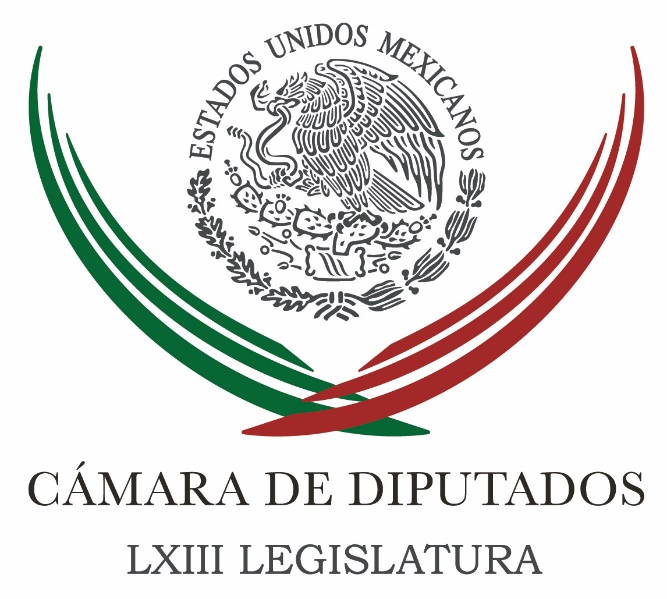 Carpeta InformativaSegundo CorteResumen:Pide Congreso dar seguimiento a supuesto abuso de niños en centros de EU Listo sector energético para transición; Rocío NahleMéxico y EU resolverían diferencias del TLCAN la próxima semana: GuajardoPide CNDH Fiscalía General con autonomía totalExisten dos opciones para el NAIM, su consulta será un ejercicio democrático: AMLOCostaría 100 mil millones de pesos cancelar NAIMTribunal Electoral resolverá juicios sobre legisladores plurinominalesHacer política que acerque al PRI a la gente, pide Ruiz MassieuDescarta Zepeda coordinar a senadores del PANViernes 17 de agosto 2018TEMAS (S): Trabajo LegislativoFECHA: 17//08/18HORA: 10:56 AMNOTICIERO: 20 MinutosEMISIÓN: Segundo CorteESTACION: OnlineGRUPO: NotimexPide Congreso dar seguimiento a supuesto abuso de niños en centros de EU La Comisión Permanente del Congreso de la Unión exhortó a la Secretaría de Relaciones Exteriores (SRE) para que dé seguimiento a los casos en que presuntamente menores de edad han sido víctimas de abuso en centros de detención de migrantes indocumentados en Estados Unidos, e investigue si hay mexicanos entre ellas. En un punto de acuerdo enviado a la cancillería mexicana y publicada en la Gaceta Parlamentaria se pide continuar brindando atención y apoyo consular a las familias mexicanas separadas por su condición de inmigrantes indocumentados. En el documento aprobado, se menciona que un medio informativo estadounidense dio a conocer el caso de una menor indocumentada de seis años de edad, que fue abusada sexualmente por otro menor, presumiblemente adolescente; ambos se encontraban detenidos en un centro en Arizona, Texas. Se precisa, que si bien este caso corresponde a una menor de edad de origen guatemalteco, el Estado mexicano no debe ser omiso a este tipo de situaciones, pues en esos centros de detención “pudieran haber ocurrido abusos a la integridad de las personas migrantes”. Esos lugares, se agrega, se han convertido en una prisión para niñas, niños y adolescentes detenidos y en una terrible pesadilla que les causará, seguramente, un daño emocional y psicológico. Las representaciones diplomáticas de México en Estados Unidos deben poner especial énfasis en garantizar la integridad física de quienes han sido detenidos por el gobierno de aquella nación y que son separados de sus familiares.El Estado mexicano debe estar alerta ante las acusaciones de abuso sexual que se han hecho públicas en contra de ese sector poblacional en centros de detención en diversos estados de la Unión Americana, se enfatiza. bmj/mTEMA(S): Trabajo LegislativoFECHA: 17/08/18HORA: 00:00NOTICIERO: MVS NoticiasEMISIÓN: Segundo CorteESTACIÓN: OnlineGRUPO: MVS ComunicacionesListo sector energético para transición; Rocío NahleRocío Nahle, quien será secretaria de Energía en el gobierno entrante, aseguró que la reunión que sostuvo con el actual titular de la dependencia, Pedro Joaquín Coldwell, fue de trabajo ya que elaboran planes para abordar los diferentes temas del sector en el marco de la transición.Entrevistada al término de una reunión con el presidente electo Andrés Manuel López Obrador, señaló que aún conocerán los diferentes temas del sector, ya que fue de las áreas que en este sexenio tuvieron mayor movimiento.Al referirse a la reunión que sostuvo en días pasados con el secretario de Energía de Estados Unidos, Rick Perry, Nahle añadió que se trató de un acto breve, de respeto y en el interés de conocer quién es la propuesta de secretaria de Energía.Abundó que platicaron sobre las propuestas que se tienen el sector, entre ellas la nueva refinería, la rehabilitación de las otras y la balanza energética para México, por lo que se trató de una plática técnica de alto nivel y un acercamiento respetuoso.Señaló que en el nuevo gobierno serán respetuosos y se tendrán relaciones con todo los países del mundo en el sector energético, toda vez que cada nación es libre de producir lo que tiene, comercializarlo, cuidando todas las normas del mercado internacional.Por su parte el gobernador electo de Tabasco, Adán Augusto López Hernández, apuntó tras reunirse con López Obrador que se trató el tema de la nueva refinería; “estuvimos revisando el proyecto, los terrenos, se están haciendo estudios de mecánica de suelos”.Al preguntarle por la participación del estado en el proyecto indicó que “vamos a apoyar posiblemente con terrenos, con una serie de obras de infraestructura que tiene que hacer”.Agregó que la zona donde se realizará es una “que ya está perfectamente delimitada desde hace muchísimos años, donde hay instalaciones petroleras; y lo más importante, hay una restricción de ochenta y tantas hectáreas donde es el principal centro de mangle en el país”. ys/m.TEMA(S): Información GeneralFECHA: 17/08/18HORA: 13:30 PMNOTICIERO: El Heraldo de México EMISIÓN: Segundo CorteESTACION: OnlineGRUPO: El HeraldoMéxico y EU resolverían diferencias del TLCAN la próxima semana: GuajardoEstados Unidos y México podrían llegar a un acuerdo la próxima semana sobre sus diferencias, lo que daría pie a un relanzamiento de las discusiones sobre el Tratado de Libre Comercio de América del Norte (TLCAN), afirmó este viernes el secretario de Economía, Ildefonso Guajardo.Una vez que Washington y México resuelvan sus asuntos pendientes, Canadá podría retornar a la mesa de negociación, dijo Guajardo a periodistas luego de una reunión con el representante estadounidense para el comercio (USTR), Robert Lighthizer, en Washington. Con suerte podremos cerrar a más tardar a mediados de la semana los temas restantes y probablemente habrá entonces espacio para comenzar la (negociación) trilateral”, señaló.Guajardo encabeza una delegación que intenta lograr un acuerdo para reformar el Tratado de Libre Comercio de América del Norte antes de la asunción de un nuevo gobierno en México el 1 de diciembre.Hemos avanzado bastante” pero “faltan todavía algunos temas”, dijo el secretario incluyendo la llamada “cláusula crepuscular” (sunset clause) que pondría fin al TLCAN cada cinco años al menos que sea reautorizado, una idea rechazada por México y Canadá.Lighthizer expresó el jueves su deseo de llegar a un acuerdo con México en los próximos días, pero el presidente Donald Trump dijo el jueves que no tiene “ningún apuro” en acordar un nuevo TLCAN, un acuerdo que considera un “desastre” para Estados Unidos. ar/mTEMAS (S): Información GeneralFECHA: 17//08/18HORA: 08:34 AMNOTICIERO: SDPnoticiasEMISIÓN: Segundo CorteESTACION: OnlineGRUPO: TelevisaPide CNDH Fiscalía General con autonomía totalEl presidente de la Comisión Nacional de los Derechos Humanos (CNDH), Luis Raúl González Pérez, se pronunció este jueves a favor de crear una Fiscalía General de la República “neutral” y encabezada por un personaje con total autonomía.En entrevista con Pascal Beltrán del Río para Imagen Radio, el Ombudsman indicó que la Fiscalía debe ser una institución con fortaleza e independencia para realizar investigaciones profesionales, y no un brazo político del Poder Ejecutivo que caiga constantemente en conflictos de interés.“En la medida en que alcancemos un mayor grado de certeza sobre esa autonomía, con independencia de quienes estén al frente del gobierno, siempre será una mejor garantía para la ciudadanía”.En este sentido, celebró que el Congreso de la Unión eliminara el pase automático que colocaría al titular de la PGR como primer fiscal general. “El paso que se acaba de dar con la aprobación de la Legislatura es un paso importante pero siempre creo es perfectible el que vayamos fortaleciendo a las instituciones”.Sobre la reforma al Artículo 102 constitucional, con el que se pretende ampliar la autonomía de esta nueva fiscalía, sostuvo que “hay una debilidad institucional y entonces era un planteamiento y una exigencia desde la sociedad civil y desde la propia CNDH y desde la academia”. “Está un estudio del CIDE y del Instituto de Investigaciones Jurídicas, de que haya todas las garantías para una fiscalía autónoma. Yo creo que lo ideal es que, junto al modelo que se tiene que discutir, pues haya las garantías para una fiscalía totalmente autónoma. En la medida en que alcancemos un mayor grado de certeza sobre esta autonomía, con independencia de quienes estén al frente de los gobiernos, siempre será una mejor garantía para la ciudadanía”, remató. bmj/mTEMA(S): Información GeneralFECHA: 17/08/18HORA: 09:25 AMNOTICIERO: El EconomistaEMISIÓN: Segundo CorteESTACION: OnlineGRUPO: El EconomistaExisten dos opciones para el NAIM, su consulta será un ejercicio democrático: AMLOEn la presentación del dictamen sobre las obras del Nuevo Aeropuerto Internacional de México (NAIM), el presidente electo, Andrés Manuel López Obrador dijo parafraseando al Quijote, “llamo al pueblo de México a que nos ayuden a resolver este asunto, complicado, difícil que heredamos, pero que tenemos que enfrentar de la mejor manera posible.AMLO adelanto que hoy se pondrán a disposición de todos los anexos técnicos del dictamen.En la página https: //lopezobrador.org.mx/, se podrá revisar el dictamen y a partir de la próxima semana se dará más detalle de las dos opciones a los ciudadanos y los medios de comunicación. El futuro Secretario de Comunicaciones y Transportes, Javier Jiménez Espriú, dijo que, de acuerdo con el dictamen técnico, se sostiene que hay dos opciones, uno seria continuar con la construcción del aeropuerto en Texcoco y la otra como se ha propuesto por el presidente electo, construir dos pistas en la base a aérea de Santa Lucia y continuar con la operación de la actual terminal aérea capitalina.Continuar con el aeropuerto en Texcoco tiene beneficios como: cercanía a la Ciudad de México, existe financiamiento para el 75% de dicha inversión, tendría una mayor capacidad en el lejano plazo y hay avance de la obra de 31%, explicó.Entre los inconvenientes de la primera opción sobre el NAICM están: el incremento en su costo a 300,000 millones de pesos, retraso de cuatro años en la construcción, desaparición del Aeropuerto Internacional Benito Juárez, además de un impacto ambiental por la obra.Mientras los beneficios de la opción de Santa Lucía son un menor costo de construcción, no sería necesario cerrar el actual aeropuerto, pero implicaría realizar un análisis profundo, ya que según estudios no es viable que ambos aeropuertos convivan.Tener operaciones separadas entre dos aeropuertos implicaría costos más altos para las aerolíneas, incomodidad de los pasajeros, dijo Jiménez Espriú.Será hasta la última semana del mes de octubre se realizará una consulta para que los ciudadanos definan cuál de las dos propuestas se llevará a cabo. No dieron detalles de quién será el encargado de llevar a cabo la consulta.López Obrador señaló que, "el pueblo de México no es menor de edad", aseguró que la consulta sobre el NAICM es el primer ejercicio democrático rumbo a la Transición de su gobierno. ar/mTEMAS (S): Información GeneralFECHA: 17//08/18HORA: 12:27 PMNOTICIERO: El UniversalEMISIÓN: Segundo CorteESTACION: OnlineGRUPO: El UniversalCostaría 100 mil millones de pesos cancelar NAIMCancelar las obras del Nuevo Aeropuerto Internacional de la Ciudad de México (NAIM) en el Lago de Texcoco costaría 100 mil millones de pesos y esa decisión generaría un impacto en los mercados financieros, así como en el Presupuesto de 2019, informó el equipo técnico de Andrés Manuel López Obrador.En conferencia de prensa para presentar los dictámenes técnicos del nuevo aeropuerto, Javier Jiménez Espriú, próximo titular de la Secretaría de Comunicaciones y Transportes (SCT) presentó los pros y contras de la construcción del aeropuerto en Santa Lucía, así como de continuar con las obras en el Lago de Texcoco.Detener la construcción del NAIM, según el equipo, implicaría desafíos como tener operaciones separadas en los dos aeropuertos generaría costos para aerolíneas así como posibles incomodidades para los pasajeros.Asimismo, Implicaría negociaciones con acreedores y contratistas y costos que tendrían un impacto considerable en el presupuesto federal en 2019 por la aceleración en el pago de compromisos financieros adquirido y un posible impacto negativo en los mercados financieros.En el dictamen de toma en cuenta el análisis de MITRE contratado por la SCT para el análisis y rediseño del espacio aéreo para el NAICM indica que la operación simultáneamente de dos aeropuertos en santa lucía y Benito Juárez, no es viable.Ante el dictamen los técnicos y un grupo de técnicos chilenos consideran que la operación sí es viable, señalan la necesidad imperiosa de un estudio a profundidad realizado por otra agencia de prestigio. Eso tomaría del orden de 5 meses con un costo de 150 a 200 millones de pesos.En tanto, a favor de construir dos pistas en base aérea de Santa Lucía, se conservarían los dos aeropuertos; habría menor tiempo para el inicio de operaciones, mejores condiciones del suelo en Santa Lucía, menor impacto negativo sobre la cdmx, menores costos de construcción, aproximadamente 70 mmdp y de mantenimiento.Se fortalecería el sistema aeroportuario de la CDMX para contar con dos aeropuertos que beneficiaría a México en caso de siniestros.Los puntos a favor de continuar con el aeropuerto en Lago de Texcoco son:Cercanía a la ciudad de México. bmj/mTEMA(S): Información GeneralFECHA: 17/08/2018HORA: 12:17NOTICIERO: Enfoque NoticiasEMISIÓN: Segundo CorteESTACION: OnlineGRUPO: Enfoque Tribunal Electoral resolverá juicios sobre legisladores plurinominalesEl Tribunal Electoral del Poder Judicial de la Federación (TEPJF) resolverá este viernes un total de 91 asuntos relacionados con las recientes elecciones federales, entre ellos 68 casos relativos a la distribución de legisladores plurinominales.Conforme a la cuenta pública, dada a conocer previo a la sesión de hoy, la mayoría de los partidos políticos interpuso juicios contra decisiones de las salas regionales, relativas a la conformación de las cinco circunscripciones plurinominales en que se divide el país. Destaca el caso del Partido Nueva Alianza, que presenta un total de 12 juicios contra sendas decisiones tomadas por la Sala Regional Monterrey, del TEPJF, en relación con la Segunda Circunscripción Plurinominal. ar/mTEMAS (S): Información GeneralFECHA: 17//08/18HORA: 10:36 AMNOTICIERO: 20 MinutosEMISIÓN: Segundo CorteESTACION: OnlineGRUPO: NotimexHacer política que acerque al PRI a la gente, pide Ruiz Massieu La presidenta del Comité Ejecutivo Nacional (CEN) del PRI, Claudia Ruiz Massieu, consideró que ante el veredicto en las urnas el pasado 1 de julio, es momento de “hacer política que nos acerque a la gente”. Al encabezar una reunión con el Foro Nacional Permanente de Legisladores, que dirige Luis Antonio Muñoz Mosqueda, invitó a los integrantes de ese organismo a sumarse al proceso de reflexión con miras a fortalecer a este instituto político. En el Salón Presidentes de la sede nacional del Revolucionario Institucional, Ruiz Massieu subrayó que este partido debe ser un espacio para articular las preocupaciones y causas de la ciudadanía. Destacó que esta coyuntura es propicia para realizar un trabajo de vuelta al origen, reconstruir la confianza ciudadana y ganar elecciones sin sacrificar los principios partidistas. Al referirse al proceso de reflexión al interior del Partido Revolucionario Institucional (PRI), destacó que “hay que abrir cauces institucionales para fortalecer al partido y no para minarlo”. Ruiz Massieu precisó que este partido político perdió una elección, pero vienen más procesos electorales y debe prepararse para estar en condiciones de enfrentarlos. Durante el encuentro, tanto el dirigente del Foro Nacional Permanente de Legisladores, Luis Antonio Muñoz Mosqueda, como los miembros de esa agrupación expresaron su respaldo a la dirigencia priista que encabeza Claudia Ruiz Massieu. De igual manera manifestaron su disposición para sumarse y participar activamente en el proceso de análisis y reflexión que lleva a cabo el RPI de cara a su trasformación. bmj/mTEMA(S): Información GeneralFECHA: 17/08/2018HORA: 13:42NOTICIERO: El Universal OnlineEMISIÓN: Segundo CorteESTACION: OnlineGRUPO: El UniversalDescarta Zepeda coordinar a senadores del PANEl presidente nacional del Partido Acción Nacional (PAN), Damián Zepeda, aseguró que no intervendrá en el proceso de renovación de la dirigencia más que en lo que le corresponde de acuerdo a los estatutos, y descartó autonombrarse coordinador de la bancada blanquiazul en el Senado de la República. “Sí, espero que podamos darnos el espacio para un diálogo que dé consenso, y que los militantes decidan quién quieren que sea su próxima dirigencia”, sostuvo.  En conferencia de prensa, también aclaró que a pesar que está en poder de esta dirigencia la elección de los coordinadores parlamentarios, los lineamientos le permitirán consultar a los próximos legisladores, en cuanto a quién desean que sea su líder de bancada en el Congreso. “En su momento se hará la valoración de los legisladores electos y de los perfiles, hoy yo tengo la facultad por ser el dirigente nacional, la tengo hasta el último día que sea dirigente y de mi parte habrá siempre respeto absoluto porque creo en esta facultad que tiene la dirigencia nacional”, indicó. Respaldó que los temas que comparte Acción Nacional con el Partido de la Revolución Democrática (PRD) y Movimiento Ciudadano, deberían continuar en coalición en los trabajos del Poder Legislativo, pero resaltó que cada grupo parlamentario trabajarán de manera independiente. Respecto a la mayoría calificada que tendrá Morena en el Congreso de la Unión y al pacto legislativo que ayer firmó la coalición Juntos Haremos Historia (Morena, PES y PT) para asegurar esta mayoría, Zepeda advirtió que existe una impugnación por sobre representación de estos órganos políticos. Entrado en el tema del nuevo gobierno, aplaudió el “interés genuino” del presidente electo, Andrés Manuel López Obrador, por generar un ambiente de estabilidad económica, así como los esfuerzos de los próximos secretarios de Gobernación, Olga Sánchez Cordero; y de Seguridad Pública, Alfonso Durazo; por restablecer la paz. En el tema de seguridad, Enrique Vargas del Villar, presidente de la Asociación Nacional de Alcaldes y alcalde de Huixquilucan, Estado de México, adelantó que presentarán una propuesta de seguridad a la ministra en retiro, Olga Sánchez Cordero. “A partir del 2019 vamos a gobernar más de 419 municipios, más de 29 millones de habitantes y la relación con el gobierno federal tiene que ser una relación de respeto, tenemos que ser una oposición crítica, pero siempre tomados de la mano”, sostuvo. La propuesta consiste en impulsar el mando mixto en las alcaldías, y tener un teléfono directo con la Secretaría de Gobernación (Segob) y se utilice en el caso de que el alcalde sea amenazado en su seguridad. ar/mTEMA(S): Información GeneralFECHA: 17/08/18HORA: 13.16NOTICIERO: SDP NoticiasEMISIÓN: Segundo CorteESTACIÓN: OnlineGRUPO: TelevisaPAN califica como 'una burla' la consulta sobre el aeropuertoEl presidente del Partido Acción Nacional (PAN), Damián Zepeda Vidales, calificó como una burla la consulta del presidente electo Andrés Manuel López Obrador para determinar el futuro del Nuevo Aeropuerto Internacional para la Ciudad de México (NAICM).'Es una burla la consulta planteada por Andrés Manuel López Obrador, en esos términos lo planteo. En México está regulada la consulta popular... el artículo 35 constitucional regula las consultas en este país...'El dirigente panista dijo que la consulta popular en el país está regulada y que él, con otros panistas presentes, fueron parte de la legislatura donde se llevó a cabo la reforma en la que se aprobaron las características de lo que ahora es una consulta popular.Detalló que el artículo 35 constitucional considera los elementos para no amparar 'la ocurrencia de un gobernante'.Entre las medidas se considera que la consulta debe ser solicitada por el presidente en funciones o una parte del Congreso, debe organizarla el Instituto Nacional Electoral (INE), y participar al menos el 40 del listado nominal.Damián Zepeda afirmó que el NAICM es un asunto técnico, el cual contiene una cantidad elevada de inversión, que además ya se dijo, es necesario como principal centro de operaciones del país.Damián Zepeda insistió que el tema del aeropuerto no se use como una medida política.Sin embargo, reconoció que López Obrador está enviando, en general, mensajes positivos en cuanto a estabilidad financiera y recuperación de la paz, aunque señaló no compartir sus métodos. ys/m.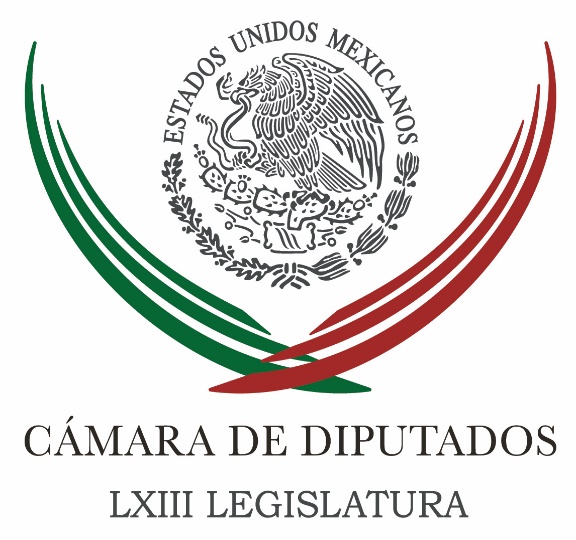 Carpeta InformativaTercer CorteResumen: PAN rechaza decisión del Tribunal Electoral de NL de revocar triunfos en Monterrey y GuadalupeAumentar sanciones por incumplir pensión alimentaria, propone diputada Asegura Peña que dejará un país con estabilidad económicaConfía Campa en que se tome la mejor decisión racional sobre aeropuertoPiden empresarios del CCE analizar costo de cancelar Nuevo AeropuertoTribunal Electoral da triunfo al PRI en Monterrey y GuadalupePresentan recurso de revisión contra amparo de César DuarteReparto justo de comisiones en Congreso, ofrece PolevnskyMensaje de unidad, elección de Mancera para coordinar a senadores: PRDEquipo de López Obrador visitará Japón en octubre17 de agosto de 2018TEMA(S): Información GeneralFECHA: 17/08/18HORA: NOTICIERO: Noticias MVS.comEMISIÓN: Tercer CorteESTACION: InternetGRUPO: MVSPAN rechaza decisión del Tribunal Electoral de NL de revocar triunfos en Monterrey y GuadalupeÓscar Palacios Castañeda, reportero: El coordinador del PAN en la Cámara de Diputados, Marko Cortés Mendoza, rechazó la decisión del Tribunal Electoral de Nuevo León de revocar los triunfos de su partido en los municipios de Monterrey y Guadalupe.A través de un comunicado, el legislador panista advirtió que Acción Nacional defenderá la voluntad ciudadana, por lo que recurrirá al Tribunal Electoral del Poder Judicial de la Federación.Señaló que la decisión de los magistrados ofende a quienes votaron libremente en los comicios del pasado 1 de julio a favor de los panistas Felipe de Jesús Cantú y Pedro Garza Treviño, quienes, aseguró, estuvieron arriba en las preferencias. Marko Cortés resaltó que los diputados salientes del PAN, así como los entrantes, respaldarán cualquier acción que se emprenda en defensa del voto y no permitirán que el PRI les quite a la mala lo que ganaron en las urnas.Indicó que la ciudadanía ya tomó su decisión y debe respetarse, por lo que expresó su confianza en que la sala regional, así como la sala superior del TEPJF, “regresen el triunfo a los legítimos ganadores”. Masn/mTEMAS (S): Trabajo LegislativoFECHA: 16//08/18HORA: 14:06 AMNOTICIERO: 20 MinutosEMISIÓN: Tercer CorteESTACION: OnlineGRUPO: NotimexAumentar sanciones por incumplir pensión alimentaria, propone diputada La diputada María Victoria Mercado Sánchez, de Movimiento Ciudadano, promueve reformas al Artículo 390 Bis del Código Penal Federal para aumentar las sanciones a los padres de familia que oculte, transfiera o adquiera a nombre de terceros bienes, a fin de no pagar la pensión alimentaria correspondiente. De acuerdo con un comunicado, la también secretaria de la Comisión de Atención a Grupos Vulnerables busca que en el Código Penal se estipule un castigo de cuatro años de prisión y hasta 500 días de multa, pues en la actualidad se contempla la pena de uno a cinco años y hasta 300 días de sanción económica. Sostuvo que de acuerdo con datos de la Primera Visitaduría General de la Comisión Nacional de los Derechos Humanos (CNDH), tres de cada cuatro hijos de padres separados no reciben pensión alimenticia. Añadió que esta problemática es generada por una serie de falsedades que los deudores alimentarios emplean para evadir su responsabilidad, por ejemplo; manifiestan que su salario es inferior al que en realidad perciben o solicitan a su patrón o a las empresas donde trabajan que informen que sus ingresos son menores. En el país, argumentó, 67.5 por ciento de las madres solteras no reciben pensión alimenticia, mientras que 11.8 millones viven en situación de pobreza y están ubicadas en mayor porcentaje en los estados de Chiapas, Guerrero, Puebla, Oaxaca y Tlaxcala. La iniciativa, turnada a la Comisión de Justicia, refiere que la principal consecuencia de la disolución del vínculo matrimonial es la afectación que sufren niñas y niños por el abandono emocional del padre, pero se torna más difícil cuando se vulnera su derecho a la alimentación y se coloca a las madres de familia en desventaja. Por ello, destacó la diputada Mercado Sánchez, de aprobarse esta reforma se lograría velar y cumplir con el principio de interés superior de la niñez, y se garantizaría la satisfacción de sus necesidades básicas para su desarrollo, como la alimentación, educación, salud, vivienda y recreación. bmj/mTEMA(S): Información GeneralFECHA: 17/08/18HORA: 15:46NOTICIERO: La Jornada.com.EMISIÓN: Tercer CorteESTACION: Online:GRUPO: La Jornada.com0Asegura Peña que dejará un país con estabilidad económicaTapachula, Chiapas, Rosa Elvira Vargas, enviada: Una de las prioridades de este gobierno ha sido cuidar las condiciones de bienestar de las familias, aseguró el presidente Enrique Peña Nieto.Hacia los últimos cien días de su gobierno dijo que dejará un país con estabilidad económica, una deuda pública manejable y niveles bajos de inflación.El mandatario inauguró aquí el nuevo hospital general de la región del Soconusco y destacó además que cumplirá con la “gran totalidad” de los compromisos que hizo con los mexicanos.También agradeció al doctor José Narro, secretario de Salud, haber aceptado sumarse al gabinete para asegurar que, desde la Secretaría de Salud, más mexicanos tuvieran acceso a estos servicios, a través de mejor infraestructura y mayor calidad en la atención.Peña Nieto, quien vino acompañado por su esposa Angélica Rivera, puso de relieve también el establecimiento de las Zonas Económicas Especiales, donde la primera aquí en Chiapas pretende contribuir mediante estímulos a la inversión productiva a cerrar las brechas de desigualdad entre el sur del país y la zona norte y centro.Al detallar las prioridades de sucesión ubicó a la estabilidad económica porque a través de esta condición, dijo, México se ubica como un país confiable y reconocido por los mercados financieros internacionales como un buen destino para la inversión. dlp/mTEMA(S): Información GeneralFECHA: 17/08/18HORA: 16:53NOTICIERO: La Crónica.comEMISIÓN: Tercer CorteESTACION: InternetGRUPO:Confía Campa en que se tome la mejor decisión racional sobre aeropuertoSobre la consulta pública a la que se someterá la construcción del nuevo aeropuerto, el titular de la Secretaría del Trabajo y Previsión Social (STPS), Roberto Campan Cifrián, confió en que “se tomará la mejor decisión a partir de condiciones técnicas y financieras. Pareciera que está encaminado hacia allá”.El funcionario destacó que la construcción de la nueva terminal aérea actualmente da empleo formal a un número importante de personas y de concluirse -de acuerdo a la consulta- sería un detonador muy importante de la economía de esa región y del país en su conjunto.“Los aeropuertos actualmente son plataformas que tienen consecuencias mucho más allá de los pasajeros que los usan”, aseguró tras confiar en que la decisión que se tome será “racional”.Entrevistado al término de la firma de convenio entre el Instituto Politécnico Nacional (IPN) y la STPS, Campa Cifrián consideró que existe seriedad en el proceso de análisis sobre la construcción del aeropuerto, ya que “se trata de un proyecto importantísimo para el país, particularmente para la ciudad”.En otro asunto, respecto a la reforma laboral de 2012 dijo que habrá creado las condiciones para cerrar esta administración con la generación de más de cuatro millones de empleos formales.En lo que va del sexenio, detalló, se han creado 3.7 millones de nuevos empleos formales y al concluir esta administración se habrán creado 500 mil más. Dicha cifra contrasta con los 12 años anteriores al presente gobierno, es decir de 2000 a 2012, cuando se crearon en el mercado formal 3.5 millones de nuevos empleos.Expuso que sin duda un factor fundamental para crear más del doble de fuentes de trabajo en sólo seis años, contra los que se generaron en 12 años, fue la reforma laboral de 2012. No obstante, reconoció que existe “un porcentaje altísimo” de informalidad en el mercado laboral.Durante la presente administración se inició con más del 60 por ciento informalidad en el mercado laboral, es decir de cada 10 empleos seis eran informales, sin embargo en estos seis años de gobierno ese porcentaje se redujo alrededor de 56 por ciento.El titular de la STPS expuso que hay entidades federales que aún son incapaces de vincularse a la economía más moderna, lo que conlleva a que más de 80 por ciento de las personas empleadas lo hagan en la informalidad, lo que implica que sólo dos de cada 10 tienen prestaciones de ley.“Ese es el gran reto que tenemos en nuestro país en los próximos años: generar empleos formales y más oportunidades, con mejores salarios”, destacó.Además, el titular de la STPS informó que antes de que termine este gobierno la dependencia a su cargo entregará un portal del empleo en donde toda la información que dispone el Gobierno Federal respecto a las personas que buscan empleo pueda vincularse con las empresas. Masn/mTEMA(S): Información GeneralFECHA: 17/08/18HORA: 15:32NOTICIERO: El Universal.comEMISIÓN: Tercer CorteESTACION: Online:GRUPO: El Universal.com0Piden empresarios del CCE analizar costo de cancelar Nuevo AeropuertoIvette Saldaña y Miguel Pallares, enviado: El presidente del Consejo Coordinador Empresarial (CCE), Juan Pablo Castañón, dijo que están dispuestos a revisar la opción B, construir más pistas en la base de Santa Lucía y de mantener la operación del actual aeropuerto. Pero, advirtió que es importante “considerar” el costo de cancelar contratos y la obra actual.Agregó que el próximo martes se reunirán con el equipo del presidente electo, Andrés Manuel López Obrador, para recibir los documentos técnicos de las alternativas que hay, estudios que se analizarán después con los técnicos de la  Cámara Nacional de Aerotransporte, Confederación de Cámaras Industriales, en la IATA, en la Cámara Mexicana de la Industria de la Construcción, entre otras.“Construir el aeropuerto de Santa Lucía y cancelar la obra actual tiene un costo en conjunto de 170 mil millones de pesos, habrá que compararlo con respecto a rentabilidad y funcionalidad de seguir la construcción a partir de ahora. Y cuánto cuesta el llegar al punto final de las dos alternativas”, comentó.A pesar de que antes de las elecciones presidenciales defendieron la opción del Nuevo Aeropuerto de la Ciudad de México en Texcoco, rechazó pronunciarse sobre qué pasará con la inversión hecha hasta el momento, si producto de la consulta o encuesta se determina cancelar la construcción del aeropuerto actual.Explicó que esperarán a conocer los dictámenes que les presentará el equipo del presidente electo, Andrés Manuel López Obrador, para luego participar en las mesas de diálogo que se organizarán.“Por justicia y ética, permítannos recibir los documentos para que nuestros expertos la estudien y daremos en las mesas de diálogo, nuestra opinión. No nos adelantemos“, expuso en conferencia telefónica.Todavía hace unos días dijo que “los temas técnicos que se deciden con razonamientos, con argumentos y estudios de ingeniería especializada, no pueden ser sometidos a una consulta pública”.Para el líder de la máxima cúpula empresarial el optar por una u otra opción tiene sus costos, pero también sus beneficios. Sin embargo comentó que el gobierno definirá cuál será la solución que se tomará en cualquiera de las opciones que gane.dlp/mTEMA(S): Información GeneralFECHA: 17/08/18HORA: 13:28NOTICIERO: Milenio.comEMISIÓN: Tercer CorteESTACION: Online:GRUPO: Milenio.com0Tribunal Electoral da triunfo al PRI en Monterrey y GuadalupeMonterrey, Adín Castillo, reportera: El Tribunal Electoral del Estado (TEE) de Nuevo León revirtió los resultados de las elecciones municipales de Monterrey y Guadalupe, que daban la ventaja a los candidatos panistas, Felipe de Jesús Cantú y Pedro Garza, respectivamente.En sesión realizada este viernes al mediodía los magistrados resolvieron a favor del PRI luego de anular casillas, lo cual cambió los porcentajes de cada partido.De esta manera, el priista Adrián de la Garza le dio la vuelta al resultado adverso que por menos de un punto lo derrotó en la elección del 1 de julio.Es el mismo caso de Cristina Díaz Salazar, quien tenía en su contra una desventaja del 1.6 por ciento frente a su oponente panista.Al realizar esta votación, los resultados fueron revocados, dejando fuera a Felipe de Jesús Cantú en Monterrey y a Pedro Garza en Guadalupe. dlp/mTEMA(S): Información GeneralFECHA: 17/08/18HORA: 19:23NOTICIERO: La Crónica.comEMISIÓN: Tercer CorteESTACIÓN: Online GRUPO: Crónica0Presentan recurso de revisión contra amparo de César DuarteNOTIMEX.- El gobierno de Chihuahua interpuso hoy un recurso de revisión en contra del amparo concedido al exgobernador César Horacio Duarte Jáquez por el presunto desvío de 246 millones de pesos del erario a campañas políticas del Partido Revolucionario Institucional (PRI).El consejero jurídico de la entidad, Jorge Alberto Espinoza Cortés, detalló en un comunicado que el trámite se presentó a nombre de la Consejería Jurídica, la Secretaría de Hacienda Estatal y la Fiscalía General del Estado, en el expediente 1851/2017 del Juzgado Décimo de Distrito en el Estado de México.Abundó que al colocar el recurso en el Tribunal Colegiado, se busca que ese amparo sea revocado y negado, o bien se ordene la reposición del procedimiento, ya que ni la Consejería Jurídica, ni la Secretaría de Hacienda fueron llamados a ese juicio.Una vez que el trámite sea admitido, deberá ser revisada la sentencia en la que se concedió el amparo a Duarte Jáquez, para resolverlo en un plazo de entre tres y cuatro meses, indicó.El consejero jurídico del estado de Chihuahua recordó que el amparo otorgado por el juez décimo de Distrito del Estado de México, René Ramos Pérez, a favor del exgobernador no es definitivo.Observó también que el exgobernador chihuahuense tiene otras 15 órdenes de aprehensión por más casos penales y el obtener un amparo para una de ellas no significa que no pueda ser detenido y extraditado.   Jam/mTEMA(S): Información GeneralFECHA: 17/08/18HORA: 14:56NOTICIERO: Enfoque NoticiasEMISIÓN: Tercer CorteESTACION: Online:GRUPO: Enfoque Noticias0Reparto justo de comisiones en Congreso, ofrece PolevnskyGerardo Castillo, reportero: El reparto de comisiones en el Congreso federal se hará con apego a la ley y al principio de representatividad que decidió el voto ciudadano en las urnas.La dirigente de Morena, Yeidkol Polevnsky, adelantó que no se dejará presionar, ni sorprender por los partidos minoritarios que en una primera negociación han pedido ostentar diversas comisiones que tiene en la actual Legislatura.Dejó en claro que simplemente harán valer su mayoría, pero ofreció un reparto justo de los espacios en el Senado y la Cámara de Diputados.Polevnsky Gurwitz insistió que no serán una mayoría aplastante, que atropelle a las minorías, como lo hicieron el PRI o el PAN cuando ostentaron la mayoría en ambas cámaras de congreso. dlp/mTEMA(S): Partidos PolíticosFECHA: 17/08/18HORA: 17:00NOTICIERO: 24 Horas.mxEMISIÓN: Tercer CorteESTACIÓN: Online GRUPO: 24 Horas0Mensaje de unidad, elección de Mancera para coordinar a senadores: PRDLa secretaria de Comunicación saludó la elección hecha por quienes formarán el futuro Grupo Parlamentario de este instituto político en el la Cámara de SenadoresNOTIMEX.- La elección de Miguel Ángel Mancera y Juan Zepeda como coordinador y vicecoordinador, respectivamente, de la bancada perredista en la LXIV Legislatura del Senado, demuestra que el partido sabe anteponer la unidad a otros intereses, afirmó Estephany Santiago.La secretaria de Comunicación del Partido de la Revolución Democrática (PRD), saludó la elección hecha por quienes formarán el futuro Grupo Parlamentario de este instituto político en el la Cámara de Senadores.Recordó que los futuros legisladores tomaron su decisión pensando en la unidad partidista y en el bienestar de los mexicanos, y confió en que sabrán luchar por el salario digno, educación, derechos de las mujeres, adultos mayores y la comunidad de la diversidad sexual.A su vez, Santiago Fernández adelantó desde ahora que los futuros representantes del partido del sol azteca en la llamada Cámara Alta realizarán un papel destacado y crítico cuando sea necesario.Asimismo, advirtió que “la designación (de coordinador y vicecoordinador) fue un proceso democrático, con altura de miras y madurez política, en el que se priorizó la unidad y la fortaleza del PRD”.En ese sentido, confió en que se presente un escenario similar cuando se tome la decisión para nombrar al coordinador y vicecoordinador de la bancada perredista en la Cámara de Diputados.Además, consideró que es necesario el relevo generacional entre los legisladores del partido y también sería deseable impulsar la paridad de género, por lo que si la bancada en el Senado será liderada por hombres, la de la Cámara de Diputados podría ser encabezada por mujeres.Ello toda vez que por primera vez hay paridad de género en el Congreso y sería “un buen mensaje para la sociedad, que las mujeres ocupen ese espacio”, se informó en un comunicado.   Jam/mTEMA(S): Información GeneralFECHA: 17/08/18HORA: 18:12NOTICIERO: La Crónica.comEMISIÓN: Tercer CorteESTACIÓN: Online GRUPO: Crónica0Equipo de López Obrador visitará Japón en octubreNOTIMEX.- Marcelo Ebrard, quien será canciller en el gobierno entrante, informó que el próximo secretario de Seguridad Pública, Alfonso Durazo, y quienes tengan responsabilidad en tareas de protección civil en la administración entrante visitarán Japón en octubre, a fin de analizar temas en ésta materia.Expuso que en la reunión que sostuvo el canciller de Japón, Tarō Kōno, con el presidente electo de México, Andrés Manuel López Obrador, se manifestó el interés en ampliar la relación cercana entre ambos países, además de buscar nuevas vías para que el acuerdo comercial de 2005 pueda ampliarse para mejorar la balanza comercial.Ebrard indicó además que a Japón le interesa aumentar inversiones en el rubro automovilístico y de autopartes, una vez que concluyan las renegociaciones del Tratado de Libre Comercio de América del Norte (TLCAN) y se definan las nuevas condiciones.   Jam/m